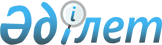 Об установлении квоты рабочих мест для трудоустройства лиц, состоящих на учете службы пробации в Ерейментауском районе на 2019 годПостановление акимата Ерейментауского района Акмолинской области от 3 октября 2018 года № а-10/348. Зарегистрировано Департаментом юстиции Акмолинской области 26 октября 2018 года № 6814
      Примечание РЦПИ.

      В тексте документа сохранена пунктуация и орфография оригинала.
      В соответствии с подпунктом 2) пункта 1 статьи 18 Уголовно-исполнительного кодекса Республики Казахстан от 5 июля 2014 года, подпунктом 7) статьи 9, подпунктом 2) пункта 1 статьи 27 Закона Республики Казахстан от 6 апреля 2016 года "О занятости населения", приказом Министра здравоохранения и социального развития Республики Казахстан от 26 мая 2016 года № 412 "Об утверждении Правил квотирования рабочих мест для трудоустройства граждан из числа молодежи, потерявших или оставшихся до наступления совершеннолетия без попечения родителей, являющихся выпускниками организаций образования, лиц, освобожденных из мест лишения свободы, лиц, состоящих на учете службы пробации" (зарегистрирован в Реестре государственной регистрации нормативных правовых актов № 13898), акимат Ерейментауского района ПОСТАНОВЛЯЕТ:
      1. Установить квоту рабочих мест для трудоустройства лиц, состоящих на учете службы пробации в Ерейментауском районе на 2019 год согласно приложению к настоящему постановлению.
      2. Контроль за исполнением настоящего постановления возложить на заместителя акима района Альжанова А. Е.
      3. Настоящее постановление вступает в силу со дня государственной регистрации в Департаменте юстиции Акмолинской области и вводится в действие со дня официального опубликования. Квота рабочих мест для трудоустройства лиц, состоящих на учете службы пробации в Ерейментауском районе на 2019 год
					© 2012. РГП на ПХВ «Институт законодательства и правовой информации Республики Казахстан» Министерства юстиции Республики Казахстан
				
      Аким Ерейментауского
района

В.Радченко
Приложение к постановлению
акимата Ерейментауского
района от "3" октября
2018 года № а-10/348
№
Наименование организации
Списочная численность работников
Размер квоты (%)
1
Коммунальное государственное предприятие на праве хозяйственного ведения "Теплосервис" при акимате Ерейментауского района 
121
2,5